Université Ibn Khaldoun – Tiaret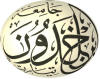 Faculté des Sciences de la MatièreDépartement de ChimiePlanning des examens M1 CO / (S1) - 2020/2021Salle: 216Université Ibn Khaldoun – TiaretFaculté des Sciences de la MatièreDépartement de ChimiePlanning des examens M1 CM / (S1) - 2020/2021Salle: 21710h.00-11h.0013h.00-14h.00Dimanche21.03.2021Relation structures/Propriétés des polymèresMr. CHAIB Lundi22.03.2021Spectroscopie optique et RMNMme MEBREKMardi23.03.2021Pollution organique de l’environnement Mme. ABDELMALEKCommunication Scientifique et techniqueMr DJAAFRIMercredi 24.03.2021Cristallographie Mr MOUMENE Jeudi25.03.2021Chimie organique avancéeMr CHADLI10h.00-11h.0013h.00-14h.00Dimanche21.03.2021Thermodynamique statistiqueMr BADAOUILundi22.03.2021Cristallochimie : Chimie inorganique et moléculaire Mlle DAHANEStratégie de synthèse OrganiqueMr DEBDABMardi23.03.2021Cristallographie avancéesMme DRISSI.Mercredi 24.03.2021Chimie OrganométalliquesMr DAHOAnglaisMr BOUHADJARJeudi25.03.2021Spectroscopie moléculaire avancéeMme BELKASSA